Prepared by CureME and UK ME/CFS Biobank at the London School of Hygiene & Tropical Medicine Funded by NIAID (NIH), ME Association, ME Research UK and Action for M.E.Copyright: London School of Hygiene & Tropical Medicine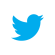 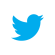 APPLICATION FORM 2 – Full Research Proposal Applicants should return the completed form to: mecfsbiobank@lshtm.ac.ukApplicantInstitutionProject titleProject TimingAbstract of Research ProjectThis should be in a form suitable for consideration by lay members of the ME/CFS Biobank Guardian Board and should not exceed 250 words using the following sub headings: (i) title; (ii) brief background; (iii) objectives; (iv) methods - including materials, particularly samples and/or data required from the UK ME/CFS Biobank; and (v) expected outcomes.Proposed InvestigationThis must not exceed 4 single-spaced pages (excluding references) written in a minimum size 11 font (in Arial or Times New Roman). Research methods should be sufficiently detailed to allow expert assessment. This section should be written in clear and concise terms under the following sub headings: (i) title of research; (ii) background; (iii) objectives; (iv) methods, including research design, sample size/power calculations and types and amount of samples requested; (v) expected outcomes; (vi) timescale and milestones to be achieved; (vii) impact; and (viii) references Please also describe any commercial interests and other conflicts of interest in the research, if applicable.JustificationPlease provide a justification of request for access to samples including: (a) whether this is a pilot study or research into a novel aspect of ME/CFS; (b) evidence that the project realistically can be carried out at the host Institution; and (c) the relevance of the project to the aims of the UK ME/CFS Biobank, as outlined below:o testing or generating new hypotheses on the mechanisms (pathophysiology) of ME/CFS,o improving diagnosis (biomarkers) and phenotyping, and/or,o basic science, e.g. pharmacological in vitro studies potentially leading to clinical trials on therapeutic approaches. Funding SourceThis section is intended to provide the UK ME/CFS Biobank Guardian Board with an overall view of the financial support available for this research – details of grants awarded or awaiting decision and the financial capability of the applicants to bring the project to a successful conclusion. Please also include projected staff time commitment for the proposed research (e.g. names and roles of staff members, hours per week, number of months).
Resources requestedReferees Approvals and Agreements ETHICAL AGREEMENTEthical committee approval being sought (Yes/No)	Ethical committee approval obtained and copy attached (Yes/No)	 PROJECT APPROVALi) Head of DepartmentI confirm that I agree to this research being carried out in my Department and that the facilities outlined in the application will be made available for it.Name__________________________Signature_____________________________Date________________ii) Administrative Authority If approval is granted, the Institution will be asked to confirm that it will administer the project utilizing the samples and that it accepts the standard terms and conditions and any supplementary terms and conditions agreed in the material or data transfer agreement(s), as applicable.  Curriculum Vitae of Principal ApplicantNameQualifications, including year(s) awarded and InstitutionsPresent position, department, and institutionBrief summary of relevant research experience with emphasis on experience in field of proposed research or a related fieldApplicant’s publications Please list (including full title, authors and journal) up to 5 publications that you consider key to demonstrating your experience in this field of research and mark those which are directly relevant to the proposed project.Approximate number of hours to be devoted to this project per week _______________Signature ___________________     Date ________________________Name of Principal ApplicantName of Principal ApplicantTitle & Position of Principal ApplicantName & Position of Co-Investigator(s)Name & Position of Co-Investigator(s)Name & Position of Co-Investigator(s)Institution where research will be conductedInstitution where research will be conductedAddressAddressAddressAddressTelephone N°, including country codeE-mailDate of Application (DD/MM/YY)Proposed Start DateProposed Duration (months)Tube typeDerivativeVolume of aliquots1Cell Concentration per aliquotN° required aliquotsCosts/ aliquot(£)Total (£)Serum redSerum200µln/a24.49Sodium Heparin GreenPlasma250µln/a 24.49Sodium Heparin GreenPBMCs1000µl5x10e6 cells/ml97.93Sodium Heparin GreenRBC2 pellet2000µln/a POAK2-EDTA LavenderWhole blood500µln/aPOAK2-EDTA LavenderPlasma1000µln/a24.49K2-EDTA LavenderPBMCs31000µl 5x10e6 cells/ml97.93PAXgene  RNA Tuben/a250µln/a32.81SubtotalAdministration fee (protocol review)Administration fee (protocol review)Administration fee (protocol review)Administration fee (protocol review)Administration fee (protocol review)Administration fee (protocol review)250.00Basic dataset (further variables negotiable upon request)Basic dataset (further variables negotiable upon request)Basic dataset (further variables negotiable upon request)Basic dataset (further variables negotiable upon request)Basic dataset (further variables negotiable upon request)Basic dataset (further variables negotiable upon request)200.00Sample retrieval and preparation @ £5.33/10 participantsSample retrieval and preparation @ £5.33/10 participantsSample retrieval and preparation @ £5.33/10 participantsSample retrieval and preparation @ £5.33/10 participantsSample retrieval and preparation @ £5.33/10 participantsSample retrieval and preparation @ £5.33/10 participantsSubtotalSubtotalSubtotalSubtotalSubtotalSubtotalVATVATVATVATVATVAT50.00TOTALTOTALTOTALTOTALTOTALTOTALWe welcome the nomination of up to two independent referees not associated with your project or institution, who may be able to assist the ME/CFS Biobank Guardian Board in reviewing the application.We welcome the nomination of up to two independent referees not associated with your project or institution, who may be able to assist the ME/CFS Biobank Guardian Board in reviewing the application.We welcome the nomination of up to two independent referees not associated with your project or institution, who may be able to assist the ME/CFS Biobank Guardian Board in reviewing the application.Referee 1Referee 2NameInstitutional addressInstitutional addressInstitutional addressInstitutional addressTitle and PositionTelephone No, including country codeE-mail